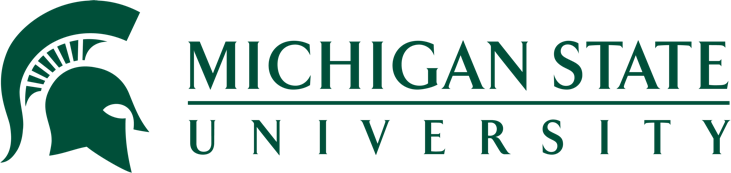 	GENERAL INTERNATIONAL AGREEMENT FOR ACADEMIC COOPERATION	BETWEEN	MICHIGAN STATE UNIVERSITY	Name of unit (college/school/department)	East Lansing, Michigan, U.S.A.	AND	(Name of partner international institution)	Name of unit (college/school/department)					(City and Country)The (unit name) at Michigan State University and the (unit name) at (international institution) establish this General Agreement to foster international cooperation in education and research.1.	Both parties agree to encourage the following activities, in particular to promote international academic cooperation:	(a)	Exchange of materials in education and research, publications, and 	academic information;	(b)	Exchange of faculty and research scholars;	(c)	Joint research and meetings for education and research;	(d) 	Technical assistance;	(e)	Student exchanges (student exchanges require additional forms)	Optional item:	(f) 	Creation and marketing of electronic instruction media, including credit and non-credit courses; these could be made available through a variety of means including material for third party licensing, direct enrollment, or for sale.  The parties may use their own marketing channels or consider options involving use of third party marketing channels, as well as consortia in which one or both of the parties is a member.Before these activities can be implemented, both parties shall discuss the problems involved to the satisfaction of each party and enter into specific activity agreements based on the mutually agreed objectives and outcomes of the relationship.2.	This General Agreement shall be applicable to educational and research organizations attached to each party.3. 	This Agreement constitutes the entire agreement between the parties, and all prior discussions, agreements, and understandings, whether verbal or in writing, is merged in this agreement.4.	This Agreement is not considered to be a contract creating legal and financial relationships between the parties.  Rather, it is designed to facilitate and develop a genuine and mutually beneficial exchange process for teaching, research and outreach activities. 5.	This General Agreement shall become effective as of the date of signatures of both parties.  The Agreement may be amended by the written consent of the parties.  6. 	The parties intend to review this General Agreement every five years to evaluate the progress and the quality of the mutual cooperation.  This General Agreement may be amended only by the written consent of the parties. 7. 	This Agreement may be terminated by either party with a minimum of 120 days written notice.  Activities in progress at the time of termination of this Agreement shall be permitted to conclude as planned unless otherwise agreed.8.	Both institutions subscribe to a policy of equal opportunity, non-discrimination and affirmative action. University programs, activities and facilities are available to all without regard to race, color, gender, religion, national origin, political persuasion, sexual orientation, marital status, disability, height, weight, veteran status, age or familial status.9.	Each party shall designate a person or office to serve as liaison for implementing this Agreement.  For Michigan State University, the contact person will be (name, title, department, address, phone, fax, email).  For (international institution), the contact person will be (name, title, department, address, phone, fax, email).10.	This Agreement is written both in English and in (language).  The English text is considered the official document.Signing for Michigan State University:		Signing for (international institution):____________________________________	_______________________________(name and title of department chair or dean of 	(name and title of counterpart at sponsoring unit)	international institution)Date________________________________		Date____________________________________________________________________	________________________________Steven D. Hanson	(name and title of counterpart atAssociate Provost and Dean	international institution)International Studies and Programs Date________________________________		Date____________________________________________________________________	________________________________June P. Youatt	(name and title of counterpart atProvost	international institution)Date________________________________		Date________________________________